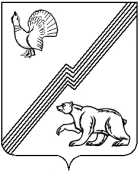 АДМИНИСТРАЦИЯ ГОРОДА ЮГОРСКАХанты-Мансийского автономного округа-ЮгрыПОСТАНОВЛЕНИЕот 28.06.2021					                              	       № 1166-пОб установлении публичного сервитутаВ соответствии со статьями 23, статьями 39.37, 39.38, 39.39, 39.40 39.43, 39.45, 39.46, 39.50 Земельного кодекса Российской Федерации, Приказом Министерства экономического развития РФ от 10 октября 2018 г. N 541 «Об установлении требований к графическому описанию местоположения границ публичного сервитута, точности определения координат характерных точек границ публичного сервитута, формату электронного документа, содержащего указанные сведения», на основании ходатайства акционерного общества «Югорская региональная электросетевая компания» (ИНН 8601045152, ОГРН 1118601002596, адрес юридического лица: 628012, Ханты-Мансийский автономный округ-Югра, город Ханты-Мансийск, улица Ленина, дом 52/) - далее АО «ЮРЭСК») от 17.05.2021:1. Установить публичный сервитут в целях размещения объектов электросетевого хозяйства, необходимых для организации подключения (технологического присоединения) к сетям инженерно-технического обеспечения («ЛЭП-0,4 кВ для электроснабжения многоквартирного жилого дома по ул. Менделеева, уч. 33а, в г. Югорск»), из земель населенных пунктов, в отношении части земельного участка с кадастровым номером 86:22:0008002:2055, расположенного по адресу: Ханты-Мансийский автономный округ-Югра, город Югорск, улица Менделеева, участок 33а, находящегося в государственной собственности, предоставленного в аренду обществу с ограниченной ответственностью «Дружба Н» (договор аренды земельного участка от 29.07.2020 № 8690), с условным номером части земельного участка :ЗУ1, площадью 139 (сто тридцать девять) кв. метров,в границах территориальной зоны застройки среднеэтажными жилыми домами блокированной застройки и многоквартирными домами (код зоны – Ж.2),в соответствии со схемой границ публичного сервитута согласно приложению 1.2. Утвердить границы публичного сервитута, указанного в пункте 1 настоящего постановления, согласно приложению 2.3. Срок публичного сервитута: 25 (двадцать пять) лет.4. Срок, в течение которого использование части земельного участка и расположенных на нем объектов недвижимости в соответствии с их разрешенным использованием будет невозможно или существенно затруднено в связи с осуществлением сервитута: 30 (тридцать) дней.5. Строительство объекта осуществляется в соответствии с договором об осуществлении технологического присоединения к электрическим сетям от 29.09.2020 №  ЮГ-1607.20.6. Порядок установления зоны с особыми условиями использования территорий и содержание ограничений прав на часть земельного участка в границах такой зоны определяется в соответствии с Правилами установления охранных зон объектов электросетевого хозяйства и особых условий использования земельных участков, расположенных в границах таких зон, утвержденными постановлением Правительства Российской Федерации от 24 февраля 2009 г. N 160. 7. АО «ЮРЭСК» привести земельный участок в состояние, пригодное для его использования в соответствии с разрешенным использованием, в срок не позднее чем три месяца после завершения строительства инженерного сооружения, для размещения которого был установлен публичный сервитут.8. АО «ЮРЭСК» снести объекты, размещенные им на основании публичного сервитута, и осуществить при необходимости рекультивацию земельного участка в срок не позднее чем шесть месяцев с момента прекращения публичного сервитута.9. Администрации города Югорска в течение пяти рабочих дней со дня принятия решения об установлении публичного сервитута:- опубликовать постановление в официальном печатном издании города Югорска и разместить на официальном сайте органов местного самоуправления;- направить копию решения об установлении публичного сервитута в орган регистрации прав;- направить копию решения правообладателю земельного участка, в отношении части которого принято решение об установлении публичного сервитута;- направить обладателю публичного сервитута копию решения об установлении публичного сервитута, сведения о лице, являющимся правообладателем земельного участка, способах связи с ним, копии документов, подтверждающих право указанного лица на земельный участок.10. Публичный сервитут считается установленным со дня внесения сведений о нем в Единый государственный реестр недвижимости.Глава города Югорска	                                                        А.В. БородкинПриложение 1к постановлению администрации города Югорска                                                                          от 28.06.2021           № 1166-п Схема расположения границ публичного сервитута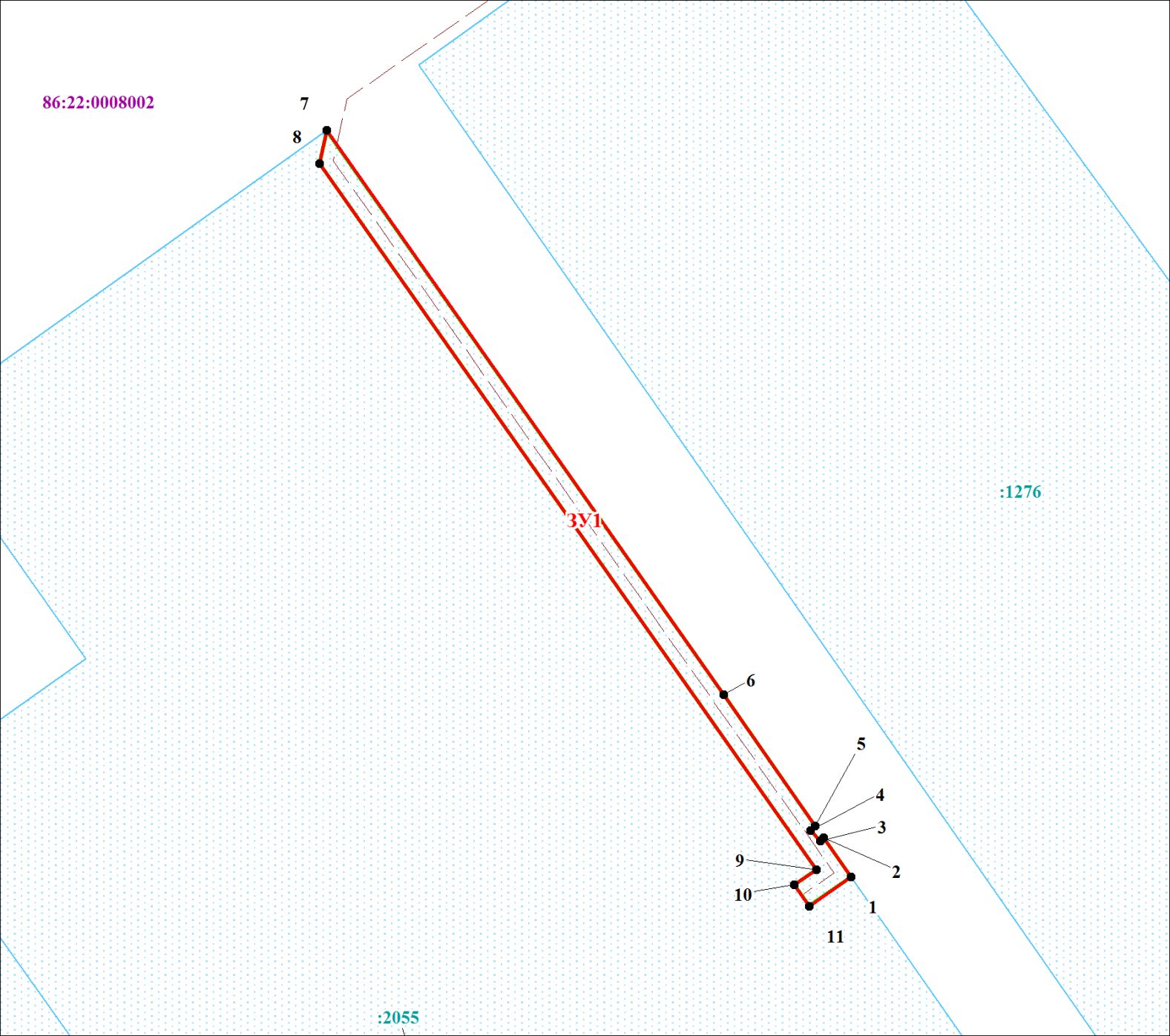 Приложение 2к постановлению администрации города Югорска                                                                                 от 28.06.2021       № 1166-п:ЗУ1  - обозначения проектных границ публичного сервитута1      - обозначение характерных точек проектных границ публичного сервитута86:22:008002  - обозначения кадастровых кварталов:125  - обозначения земельных участков по сведениям ГКН- обозначения проектных границ местоположения инженерного сооруженияОписание границ публичного сервитутаОбъект: «ЛЭП-0,4 кВ для электроснабжения многоквартирного жилого дома по ул. Менделеева, 33а,  в г. Югорск»Описание границ публичного сервитутаОбъект: «ЛЭП-0,4 кВ для электроснабжения многоквартирного жилого дома по ул. Менделеева, 33а,  в г. Югорск»Описание границ публичного сервитутаОбъект: «ЛЭП-0,4 кВ для электроснабжения многоквартирного жилого дома по ул. Менделеева, 33а,  в г. Югорск»Описание границ публичного сервитутаОбъект: «ЛЭП-0,4 кВ для электроснабжения многоквартирного жилого дома по ул. Менделеева, 33а,  в г. Югорск»Описание границ публичного сервитутаОбъект: «ЛЭП-0,4 кВ для электроснабжения многоквартирного жилого дома по ул. Менделеева, 33а,  в г. Югорск»Местоположение публичного сервитута: ЛЭП-0,4 кВ для электроснабжения многоквартирного жилого дома по ул. Менделеева, уч. 33а, в г. ЮгорскМестоположение публичного сервитута: ЛЭП-0,4 кВ для электроснабжения многоквартирного жилого дома по ул. Менделеева, уч. 33а, в г. ЮгорскМестоположение публичного сервитута: ЛЭП-0,4 кВ для электроснабжения многоквартирного жилого дома по ул. Менделеева, уч. 33а, в г. ЮгорскМестоположение публичного сервитута: ЛЭП-0,4 кВ для электроснабжения многоквартирного жилого дома по ул. Менделеева, уч. 33а, в г. ЮгорскМестоположение публичного сервитута: ЛЭП-0,4 кВ для электроснабжения многоквартирного жилого дома по ул. Менделеева, уч. 33а, в г. ЮгорскПлощадь публичного сервитута: 139 кв. метровПлощадь публичного сервитута: 139 кв. метровПлощадь публичного сервитута: 139 кв. метровПлощадь публичного сервитута: 139 кв. метровПлощадь публичного сервитута: 139 кв. метров Система координат МСК86_Зона_1 Система координат МСК86_Зона_1 Система координат МСК86_Зона_1 Система координат МСК86_Зона_1 Система координат МСК86_Зона_1Перечень характерных точек границ публичного сервитутаПеречень характерных точек границ публичного сервитутаПеречень характерных точек границ публичного сервитутаПеречень характерных точек границ публичного сервитутаПеречень характерных точек границ публичного сервитутаОбозначение характерных точек границыКоординаты, мКоординаты, мМетод определения координат и средняя квадратическая погрешность положения характерной точки (Мt), мОписание закрепления точкиОбозначение характерных точек границыXYМетод определения координат и средняя квадратическая погрешность положения характерной точки (Мt), мОписание закрепления точки12345——1993681.921677512.840.20Закрепление отсутствует2993684.961677510.720.20Закрепление отсутствует3993684.721677510.480.20Закрепление отсутствует4993685.521677509.680.20Закрепление отсутствует5993685.901677510.060.20Закрепление отсутствует6993696.101677502.940.20Закрепление отсутствует7993739.961677472.060.20Закрепление отсутствует8993737.381677471.500.20Закрепление отсутствует9993682.501677510.140.20Закрепление отсутствует10993681.321677508.440.20Закрепление отсутствует11993679.661677509.600.20Закрепление отсутствует1993681.921677512.840.20Закрепление отсутствует